Приложение 1к письму Волго-Вятского ГУ Банка РоссииСсылки на QR-код и Интернет-ресурс анкеты QR-код анкетыСсылка на Интернет-ресурс для анкетыhttp://www.cbr.ru/information_security/anketa/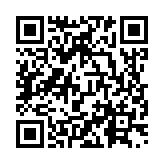 